PENGESAHANMagelang, ________________PETUNJUK PENGISIANLogbook ini terdiri dari 6 (enam) kolom dalam bentuk tabel yang harus diisi oleh pelaksana pengabdian pada masyarakat.Kolom 1 	: diisi dengan nomor urut kegiatan. Diawali dengan nomor 1 sampai pekerjaan ke-n selama kegiatan pengabdian pada masyarakat.Kolom 2  	: diisi dengan hari dan tanggal memulai suatu pekerjaan, bukan tanggal selesai melakukan suatu pekerjaan. Kolom 3  	: diisi dengan uraian kegiatan yang dilakukan, dapat dilengkapi dengan tempat pelaksanaan dan personil yang terlibat. Kolom 4  	: diisi dengan hasil kegiatan, dapat juga berisi gambar, tempelan foto, dan sebagainya.Kolom 5 	: diisi dengan kendala yang dihadapi, Kolom 6 	: diisi dengan rencana tindak lanjut, sebagai pengarah pada kegiatan selanjutnya.Catatan : Logbook diisi dengan diketik atau tulis tangan dengan jelas dan proporsional.Satu lembar logbook bisa diisi untuk pekerjaan beberapa hari, atau sebaliknya.Judul Kegiatan Kategori KegiatanNama PelaksanaAnggota Pelaksana1. (jika ada)2.3.4.Tempat Pengabdian Lembaga Mitra Besar dana Pengabdian(jika ada)Sumber dana 1.2.Pelaksanaan (min. 6 bulan)Mulai   : ______________ Selesai : ______________Dibuat,Pelaksana__________________NPM. Diperiksa oleh,Dosen Pembina,__________________NIK.Pembina dari Mitra,__________________NoHari, TanggalUraian kegiatanHasilkendalaRencana tindak lanjut(1)(2)(3)(4)(5)(6)1.10 Mei 2021(hanya contoh)Rapat koordinasi awal pengurus PCM MuhammadiyahProgram kerja selama bulan Mei 2021 dan penunjukan PICMati listrik sehingga tidak bisa menampilkan rancangan programPerlu menyiapkan materi dalam bentuk handout2.15 Mei 2021<diisi seterusnya hingga selesai masa kepengurusan, minimal satu bulan dua kali mengisi logbook ini>Catatan tambahan :Catatan tambahan :Catatan tambahan :Catatan tambahan :Catatan tambahan :Catatan tambahan :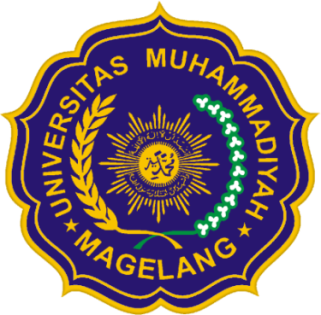 